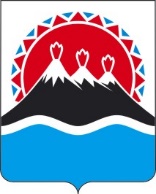 МИНИСТЕРСТВО ИМУЩЕСТВЕННЫХ И ЗЕМЕЛЬНЫХ ОТНОШЕНИЙ КАМЧАТСКОГО КРАЯПРИКАЗг. Петропавловск-КамчатскийВ соответствии с частью 7 статьи 20, пунктом 2 части 2, частью 21 
статьи 21 Федерального закона от 03.07.2016 № 237-ФЗ «О государственной кадастровой оценке», на основании сведений краевого государственного бюджетного учреждения «Камчатская государственная кадастровая оценка» от 12.10.2022 
№ 103.103/234, № 103.103/235, приказов краевого государственного бюджетного учреждения «Камчатская государственная кадастровая оценка» от 22.09.2022 
№ 61-гко, от 29.09.2022 № 62-гко, от 11.10.2022 № 68-гко, № 69-гко   «Об исправлении ошибок, допущенных при определении кадастровой стоимости», от 30.09.2022 
№ 66-гко «Об итогах рассмотрения заявления об исправлении ошибок, допущенных при определении кадастровой стоимости»ПРИКАЗЫВАЮ:1. 	Внести в таблицу приложения к приказу Министерства имущественных и земельных отношений Камчатского края от 12.11.2020 № 179 «Об утверждении результатов определения кадастровой стоимости объектов капитального строительства, земельных участков категорий земель населенных пунктов, земель промышленности, энергетики, транспорта, связи, радиовещания, телевидения, информатики, земель для обеспечения космической деятельности, земель обороны, безопасности и земель иного специального назначения, расположенных на территории Камчатского края» следующие изменения:1) в графе «Кадастровая стоимость, руб.» строки 182253 цифры «7 067 191,24» заменить цифрами «7 922 149,57»;2) в графе «Кадастровая стоимость, руб.» строки 182751 цифры «72 643 509,48» заменить цифрами «65 069 175,66»;3)	в графе «Кадастровая стоимость, руб.» строки 203562 цифры «13 535 004,65» заменить цифрами «15 275 219,54»;4) в графе «Кадастровая стоимость, руб.» строки 203563 цифры «13 557 768,45» заменить цифрами «15 300 910,10»;5) в графе «Кадастровая стоимость, руб.» строки 204706 цифры «7 978 226,16» заменить цифрами «9 003 998,09»;6) в графе «Кадастровая стоимость, руб.» строки 205018 цифры «5 865 841,72» заменить цифрами «6 620 021,05»;7) в графе «Кадастровая стоимость, руб.» строки 207857 цифры «1 779 452,22» заменить цифрами «2 008 238,73»;8) в графе «Кадастровая стоимость, руб.» строки 222246 цифры «91 850 562,15» заменить цифрами «59 616 213,93»;9) в графе «Кадастровая стоимость, руб.» строки 222336 цифры «1 929 676 813,77» заменить цифрами «946 664 776,63».2. 	Сведения о кадастровой стоимости объектов недвижимости, указанные 
в пунктах 2, 8 и 9 части 1 настоящего приказа, применяются с 1 января 
2021 года.3. 	Сведения о кадастровой стоимости объектов недвижимости, указанные 
в пунктах 1, 3–7 части 1 настоящего приказа, применяются с 1 января 2023 года.4. 	Настоящий приказ вступает в силу через 10 дней после дня его официального опубликования и распространяется на правоотношения, возникшие 
с 1 января 2021 года, за исключением пунктов 1, 3–7 части 1 настоящего приказа, которые распространяются на правоотношения, возникающие с 1 января 2023 года.[Дата регистрации]№[Номер документа]О внесении изменений в приложение к приказу Министерства имущественных и земельных отношений Камчатского края от 12.11.2020 
№ 179 «Об утверждении результатов определения кадастровой стоимости объектов капитального строительства, земельных участков категорий земель населенных пунктов, земель промышленности, энергетики, транспорта, связи, радиовещания, телевидения, информатики, земель для обеспечения космической деятельности, земель обороны, безопасности и земель иного специального назначения, расположенных на территории Камчатского края» Министр[горизонтальный штамп подписи 1]И.В. Мищенко